Latest Round-ups: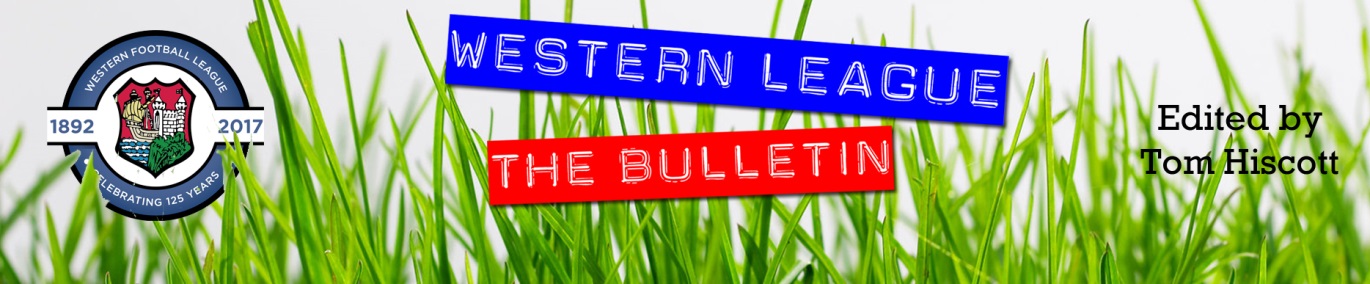 Premier Division: Leaders Saltash fell away in the closing stages of their Boxing Day clash with Falmouth, suffering a 3-1 defeat against their Cornish adversaries at the Waterways Stadium. Having gone ahead in added on time at the end of the first half through Adam Carter, the Ashes had put themselves in strong position to grab their 16th league win of the campaign. Falmouth had other ideas however, and after drawing level through Tim Nixon in the 75th minute, they suddenly saw an opportunity to snatch all three points. The visitors ended up doing exactly that, and with Olly Walker and Marcello Jones both finding the back of the net during the final ten minutes, Falmouth secured a memorable victory (pictured, celebrating above). Second-placed Bridgwater failed to capitalise on the Ashes slip-up, and sit one point behind top spot at the turn of the year after drawing 2-2 at home to Clevedon. A glancing header from Jack Taylor put United ahead, before Archie Ferris responded in kind, nodding home a Freddie King corner early in the second half to draw Clevedon level. The visitors then completed the turnaround ten minutes from time after an audacious chip from Glen Hayer nestled in the back of the net from 25 yards out. Bridgwater did manage to salvage a point from the contest however, and after Jake Brown had been tripped in the box, Taylor made no mistake from the spot to deny Clevedon as the game headed towards the finish-line. Shepton Mallet have now won four on the bounce after coming from behind to beat Welton 3-1, maintaining their spot in the top three. Things didn’t start ideally for Mallet, with their visitors going ahead after 28 minutes thanks to a smart finish from the returning Toby Cole. Shepton are among a plethora of sides who have seen games postponed recently, and having not played in over three weeks, rust might have been an excuse for the hosts who drew level three minutes into first half stoppage time thanks to a Fin Haines header. The turnaround was complete midway through the second half following a Jacob Sloggett penalty, with the same man then providing an assist for Josh Jenkins who wrapped things up during the closing stages. 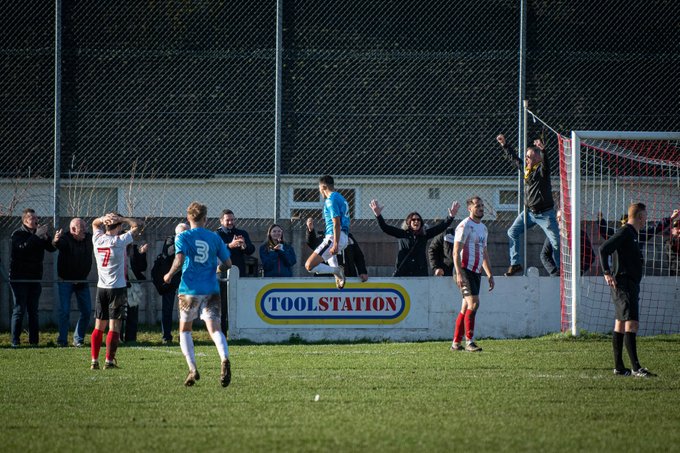 Another side to pull off a comeback were Buckland Athletic, who twice came from behind to beat Wellington 3-2 in the game of the day at Homers Heath (pictured, right). The visitors made a dream start to the game, taking the lead after only two minutes when Jake Quick fired home in a battle between sides at different ends of the table. Buckland finally drew level towards the end of the first half through Cieran Bridger, but the hosts then fell back behind within two minutes of the second half restarting when Quick struck again in a repeat of the opening to the contest. With Buckland forced to battle back once again, they finally got back on level footing with ten minutes remaining thanks to a penalty from Owen Stockton. The drama wasn’t finished there however, and after Miles Quick was dismissed following a cynical foul, the resulting free kick ended up in the back of the Wellington net after Sam Morcom’s deflected set piece gave Buckland maximum points. Another home side to secure victory were Ashton & Backwell, with a Lewis Hedges brace bookending their 4-0 triumph over Keynsham. After Hedges had opened the scoring, Joe Banks was on target towards the end of the opening half to put United two-up at the break. Shea Mannings extended the hosts advantage on the hour mark, with Hedges then volleying home as the game entered the final ten minutes to put a cap on an excellent performance for both team and individual alike. Second half goals from Hayden Turner, Jack Rhead and Mark Goldsworthy led Mousehole to a strong 3-0 win at home to Helston, with Barnstaple beating Devon rivals Ilfracombe by the same scoreline thanks in part to a late brace from Matt Andrew. In the remaining post-Christmas contests, bottom-half duo Millbrook and Torpoint battled out a rare goalless draw at Mill Road (pictured, left), while Sherborne were held to a 1-1 draw away at Street despite taking the lead through Benjani Mwaruwari Jr, the son of the former Portsmouth and Manchester City star. 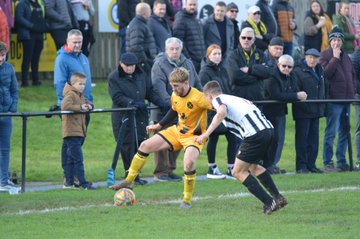 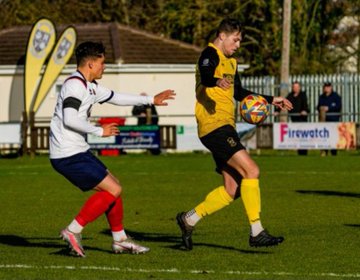 First Division: With Wells’ Boxing Day clash falling foul to a waterlogged pitch at Bishop Sutton, second-placed Nailsea & Tickenham missed out on the opportunity to end the year atop the division after drawing 1-1 away at Portishead. The Swags made a dream start at Bristol Road, and led after only ten seconds following a fast finish from Callum Dunn, but they were unable to hang on and could only secure a point following Rob Latham’s 20th minute equaliser. With both sides starting the day in the top five, Brislington’s home clash with Shirehampton looked like the pick of the day’s fixtures, and it certainly played out that way, with Bris coming from three down to win 4-3 in a remarkable Christmas clash. Shirehampton’s away form has been impressive for much of the season, and it looked like they would be enjoying another victory on their travels after goals from Dan Spicer, Ryan Radford and Scott Bamford helped them storm into a three-goal lead inside the opening half hour. Brislington grabbed a lifeline late in the first half thanks to an Asa White penalty, and that proved to be just the boost they needed, with a further White spot kick, plus a goal from Jordan Metters drawing the visitor’s level soon after the break. That set up an unmissable ending to the contest, and it was Brislington who scored the crucial seventh goal of the afternoon, with Oaklan Buck forcing the ball home ten minutes from time to pull off the unbelievable turnaround. In the midday kickoff, Odd Down were the early risers, putting five past Hengrove to pick up their fourth win on the bounce in all competitions. Top scorer Luke Bryan struck in either half for the Bath side, adding to a 28th minute opener from Tyrone Mulholland, with goals in the closing stages from Louis Short and Raphael Waugh completing the one-sided victory. Warminster also enjoyed home comforts, and brought an end to their three-match losing streak by beating Radstock Town 3-1. Having led at the break thanks to Corey Gardner’s opener, Warminster were pegged back early in the second half, before confirming their victory in the closing stages thanks to a fine finish from Eden Mortimer-Taylor. Gillingham Town showed no mercy away at Wincanton, winning 3-0 thanks in part to a pair of first-half dismissals for the home side. The two red cards came inside the opening half hour, but Gillingham could only open up a slim one-goal lead at the interval which was given to them by Tom Jarvis. The visitor’s nerves were eased somewhat 20 minutes from time when Joe Maunsell doubled their advantage, with Jarvis completing his double late in the piece for the victorious Gills. There was also an early red card in the clash at Cothelstone Road, but Cheddar managed to survive for 70 minutes with ten men in their 1-0 win away at Bishops Lydeard (pictured, left). That opening quarter dismissal looked to have given the hosts the impetus, but that didn’t materialise, with Tom Davies’ headed goal, plus a string of impressive saves from Kieran Webster helping the Cheesemen pull off the 1-0 victory. Home sides came out on top in the two Bristol derbies, with AEK Boco holding off Bristol Telephones to prevail by three goals to two, while Kris Miller’s brace helped FC Bristol win 2-1 despite a late stunner from Cory Thomas-Barker for visitors Hallen. In another tight contest, Oldland Abbotonians managed to rescue a 1-1 draw away at Longwell Green, with Mason Davis scoring the equaliser after an hour following Stefan Lee’s flick on. 24 hours later, Almondsbury ended their year on a high, scoring twice early in the second half to take control of their 3-1 win away at Tytherington. With the game level one apiece at the interval, the Almonds scored twice within ten minutes of the restart, with Sam Maunder’s penalty save helping keep their hosts at bay during the closing stages. 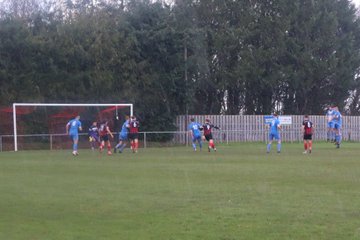 Recent ResultsMonday 26th DecemberPremier DivisionAshton & Backwell United	4-0		Keynsham Town			Bridgwater United		2-2		Clevedon Town			Buckland Athletic		3-2		Wellington				Ilfracombe Town		0-3		Barnstaple Town			Millbrook			0-0		Torpoint Athletic			Mousehole			3-0		Helston Athletic			Saltash United		1-3		Falmouth Town			Shepton Mallet		3-1		Welton Rovers				Street				1-1		Sherborne Town			First DivisionAEK Boco			3-2		Bristol Telephones			Bishop Sutton		P-P		Wells City				Bishops Lydeard		0-1		Cheddar				Brislington			4-3		Shirehampton				FC Bristol			2-1		Hallen					Longwell Green Sports	1-1		Oldland Abbotonians			Odd Down			5-1		Hengrove Athletic			Portishead Town		1-1		Nailsea & Tickenham			Warminster Town		3-1		Radstock Town			Wincanton Town		0-3		Gillingham Town			Tuesday 27th DecemberFirst DivisionTytherington Rocks	1-3			Almondsbury				Leading Goalscorers (Stats courtesy of FA Fulltime Website)New Year’s FixturesFriday 30th December 2022Premier DivisionWelton Rovers		vs		Street					19:30KOFirst DivisionShirehampton		vs		Portishead Town			19:45KOMonday 2nd January 2023 (3pm kick-off unless noted)Premier DivisionBarnstaple Town		vs		Saltash UnitedCadbury Heath		vs		Ashton & Backwell UnitedClevedon Town		vs		MouseholeFalmouth Town		vs		Bridgwater UnitedHelston Athletic		vs		Shepton MalletSherborne Town		vs		Ilfracombe TownTorpoint Athletic		vs		Buckland AthleticWellington			vs		Millbrook				13:00KOFirst DivisionAlmondsbury		vs		FC Bristol				14:00KOBishops Lydeard		vs		Nailsea & TickenhamBristol Telephones		vs		Tytherington Rocks		13:00KOGillingham Town		vs		Warminster Town			13:00KOHengrove Athletic		vs		HallenLongwell Green Sports	vs		AEK Boco				13:30KOOldland Abbotonians	vs		BrislingtonRadstock Town		vs		Bishop SuttonWells City			vs		CheddarWincanton Town		vs		Odd Down				14:00KO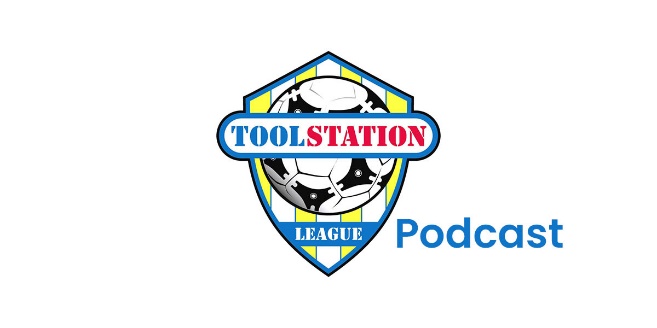 League TablesPREMIER DIVISIONPlayedWonDrawnLostGDPoints1Saltash United22155231502Bridgwater United20154143493Shepton Mallet19132424414Mousehole18116127395Buckland Athletic2011279356Barnstaple Town179267297Helston Athletic188552298Clevedon Town18747-2259Falmouth Town1766542410Ashton & Backwell United1873822411Street18729-132312Millbrook206410-142213Ilfracombe Town1748522014Welton Rovers225413-321915Torpoint Athletic204511-151716Sherborne Town194411-81617Cadbury Heath193511-171418Wellington16349-61319Keynsham Town223316-4412FIRST DIVISIONPlayedWonDrawnLostGDPoints1Wells City24192341592Nailsea & Tickenham25183451573Brislington23182338564Oldland Abbotonians22135418445FC Bristol2413387426Shirehampton22124618407Odd Down24108624388Wincanton Town21104715349Bishop Sutton22104843410Warminster Town22104823411Portishead Town21103863312Hengrove Athletic268612-73013Hallen23851032914AEK Boco249213-182915Longwell Green Sports247512-192616Gillingham Town227411-72517Cheddar256514-182318Almondsbury265516-472019Bristol Telephones255614-1918*20Tytherington Rocks234613-331821Radstock Town2311012-251322Bishops Lydeard213414-3413